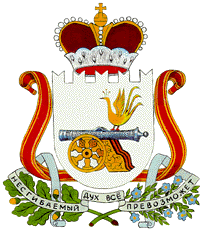 СОВЕТ  ДЕПУТАТОВ                 НОВОМИХАЙЛОВСКОГО  СЕЛЬСКОГО ПОСЕЛЕНИЯ            МОНАСТЫРЩИНСКОГО РАЙОН АСМОЛЕНСКОЙ ОБЛАСТИР Е Ш Е Н И Еот  07.02.2017 года                  № 2д. МихайловкаОб утверждении текста проекта  решения Совета депутатов Новомихайловского сельского поселения Монастырщинского района Смоленской области «О внесении изменений  в Устав Новомихайловского сельского        поселения Монастырщинского        района Смоленской  области»  Руководствуясь пунктом 4 статьи 44 Федерального закона от 06.10.2003 года № 131-ФЗ « Об общих принципах организации местного самоуправления в Российской Федерации», Уставом Новомихайловского сельского поселения  Монастырщинского района Смоленской области, Совет депутатов Новомихайловского сельского поселения Монастырщинского района Смоленской области РЕШИЛ:1. Утвердить текст  проекта решения Совета депутатов Новомихайловского сельского  поселения Монастырщинского района  Смоленской области « О внесении изменений в Устав   Новомихайловского сельского поселения Монастырщинского района Смоленской области»Глава муниципального образованияНовомихайловского сельского поселенияМонастырщинского районаСмоленской области                                                                С.В.Иванов